الرسالة الأسبوعية  للصف : الرابع الابتدائي ، للعام الدراسى ( 2016– 2017 )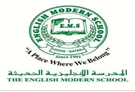 الفصل الدراسى الأول(23/10/-27/10/2016 )معلما المواد  : أ / ( رضا حافظ – ممدوح كساب)اليوم والتاريخاسم الدرسالصفحةالواجبملاحظاتاللغة العربيةالأحد 23/10النشاط اللغويالماضي والمضارع28 21من نص الشيخ جاسم استخرج جميع الأفعال ، ثم وضح نوعها ( ماضي – مضارع )الاثنين24/10مراجعة /الماضي والمضارع29-3024-25 الرجاء تدريب الطلاب على إجابة الأسئلة بكتاب الأنشطة على كل موضوع يتم شرحه.الثلاثاء25/10نشاط القراءة خصائص النص السردي27حل ورقة العمل المرفقة بالدفترالأربعاء26/10نشاط الإملاءاللام الشمسية 4143 .الخميس 27/10نشاط الاستماع الفاروق عمر بن الخطاب 4744اكتب نصًّا عن شخصية بارزة ، مستعينًا بأسئلة الكتاب ص:45التربية الإسلاميةالأحد23/10الحديث الشريففضل تعلم القرآن وتعليمه29 –32 ،30 حفظاكتب ما تعرفه عن راوي الحديث الخميس27/10تابع / فضل تعلم القرآن وتعليمه33-34إجابة تدريبات كتاب الأنشطةالتاريخ القطريالأحد 23/10تابع/أهمية منطقة الخليج العربي قديمًا11ـــــــــــــــــــــــ